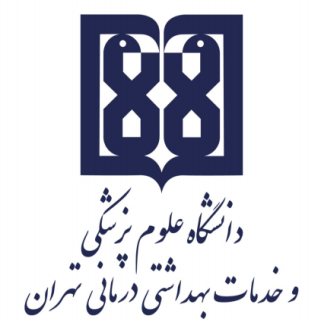 معاونت آموزشيمركز مطالعات و توسعه آموزش علوم پزشکیواحد برنامهریزی آموزشیچارچوب  طراحی«طرح دوره»اطلاعات درس:گروه آموزشی ارایه دهنده درس: مامایی و سلامت باروریعنوان درس:  تئوریها و مدلهای مامایی و بهداشتیکد درس:	07نوع و تعداد واحد: 1 واحد نظری.نام مسؤول درس:  دکتر زهرا بهبودی مقدممدرس/ مدرسان:       دکتر زهرا بهبودی پیشنیاز/ همزمان: ----رشته و مقطع تحصیلی: کارشناسی ارشد ماماییاطلاعات مسؤول درس:رتبه علمی: استادرشته تخصصی: بهداشت باروریمحل کار: گروه بهداشت باروری.تلفن تماس:61054227///09122494201 در مواقع ضروری نشانی پست الکترونیک behboodi@tums.ac.irتوصیف کلی درس (انتظار میرود مسؤول درس ضمن ارائه توضیحاتی کلی، بخشهای مختلف محتوایی درس را در قالب یک یا دو بند، توصیف کند): هر علم و رشته ای برای پیشرفت و صحت عملکرد باید تئوری ها و مدلهای علمی مخصوص به خود را داشته باشد . مامایی به عنوان یک حرفه انسانی به تئوری های مربوطه در این زمینه روی آورده است و در این زمینه پیشرفتهای قابل ملاحظه ای نیز داشته است . بررسی فلسفه علم مربوطه و تئوریهای مطرح در آن و ارتباط بین آنها و با عمل به منظور حرفه ای شدن در مامایی ضرورت دارد . اهداف کلی/ محورهای توانمندی:آشنایی با مدلهای آموزش بهداشت و چگونگی کاربرد آنها در تغییر رفتار و ارتقای سلامت مردم خصوص زنان باردار ، مادران و نوجوانان دختر اهداف اختصاصی/ زیرمحورهای هر توانمندی:آشنایی دانشجویان با انواع تئوریها و مدلهای مامایی و بهداشتی که زیر بنای علمی آموزشها ، مراقبتها و درمانهای مامایی را تشکیل می دهند . رویکرد آموزشی: روشهای یاددهی- یادگیری با عنایت به رویکرد آموزشی انتخاب شده:رویکرد مجازی کلاس وارونه 	 یادگیری مبتنی بر بازی دیجیتال یادگیری مبتنی بر محتوای الکترونیکی تعاملی یادگیری مبتنی بر حل مسئله (PBL) 	 یادگیری اکتشافی هدایت شده 	 یادگیری مبتنی بر سناریوی متنی 	 یادگیری مبتنی بر مباحثه در فروم 	سایر موارد (لطفاً نام ببرید): ارایه مقاله در کلاس و تفسیر و نقد آن رویکرد حضوری * *سخنرانی تعاملی (پرسش و پاسخ، کوئیز، بحث گروهی و ...) 	 بحث در گروههای کوچک ***	 ایفای نقش 	 یادگیری اکتشافی هدایت شده 	 یادگیری مبتنی بر تیم (TBL) 	** یادگیری مبتنی بر حل مسئله (PBL) 	* *یادگیری مبتنی بر سناریو*** 		** استفاده از دانشجویان در تدریس (تدریس توسط همتایان) ***	 یادگیری مبتنی بر بازی سایر موارد (لطفاً نام ببرید): ارایه مقاله در کلاس و تفسیر و نقد آنرویکرد ترکیبیترکیبی از روشهای زیرمجموعه رویکردهای آموزشی مجازی و حضوری، به کار میرود.لطفا نام ببرید ....................تقویم درس:وظایف و انتظارات از دانشجو:حضور به موقع. .پیش مطالعه. شرکت در پرسش و پاسخ . توانایی حل مساله در حد انتظار. نقد مقاله روش ارزیابی دانشجو: ذکر نوع ارزیابی (تکوینی/تراکمی)  . تکوینی و پروژه *** ذکر روش ارزیابی دانشجو             ارزیابی شفاهی. ارزیابی کتبی پایانی چند جوابیذکر سهم ارزشیابی هر روش در نمره نهایی دانشجو. 18 نمره تکوینی و پروژه. 2 نمره حضور فعال در کلاس و رعایت پوشش حرفه ایارزیابی تکوینی (سازنده): ارزیابی دانشجو در طول دوره آموزشی با ذکر فعالیتهایی که دانشجو به طور مستقل یا با راهنمایی استاد انجام میدهد. این نوع ارزیابی میتواند صرفا با هدف ارایه بازخورد اصلاحی و رفع نقاط ضعف و تقویت نقاط قوت دانشجو صورت پذیرفته و یا با اختصاص سهمی از ارزیابی به آن، در نمره دانشجو تأثیرگذار باشد و یا به منظور تحقق هر دو هدف، از آن استفاده شود.  نظیر: انجام پروژههای مختلف، آزمونهای تشخیصی ادواری، آزمون میان ترم مانند کاربرگهای کلاسی و آزمونک (کوییز) های کلاسی ارزیابی تراکمی (پایانی): ارزیابی دانشجو در پایان دوره است که برای مثال میتواند شامل موارد زیر باشد:  آزمونهای کتبی، شفاهی و یا عملی با ذکر انواع آزمونها برای مثال آزمونهای کتبی شامل آزمونهای کتبی بسته پاسخ اعم از «چندگزینهای»، «جورکردنی گسترده»، «درست- نادرست» و آزمونهای کتبی باز پاسخ اعم از تشریحی و کوته پاسخ، آزمونهای استدلالی نظیر آزمون ویژگیهای کلیدی، سناریونویسی با ساختن فرضیه و ....، آزمونهای عملی که برای مثال میتواند شامل انواع آزمونهای ساختارمند عینی نظیر OSCE، OSLE و ... و یا ارزیابی مبتنی بر محل کار با استفاده از ابزارهایی نظیرDOPS، لاگبوک، کارپوشه (پورت فولیو)، ارزیابی 360 درجه و ..... باشد.      منابع: منابع شامل کتابهای درسی، نشریههای تخصصی، مقالهها و نشانی وبسایتهای مرتبط میباشد.      الف) کتب:  مدلهای آموزش بهداشت دکتر صفاری      ب)  وب سایت: www.WHO.net      ج) محتوای الکترونیکی:اسلایدهای بارگزاری شده به همراه وویس      د) منابع برای مطالعه بیشتر:مقالات مرتبط مجازی  بصورت آنلاین حضوری*** ترکیبینام مدرس/ مدرسانفعالیتهای یادگیری/ تکالیف دانشجو روش تدریسعنوان مبحثجلسهدکتر زهرا بهبودی مقدم ----پرسش و پاسخ و سخنرانیجلسه معارفه و تعریف رفتار و عوامل موثر بر آن ، عوامل فردی و اجتماعی و...1"پرسش و پاسخ پرسش و پاسخ و سخنرانیمدل اعتقاد بهداشتی /// فواید و نقد آن 2""پرسش و پاسخ و سخنرانیارائه مدل قصد رفتاری یا تیوری رفتار برنامه ریزی شده3""پرسش و پاسخ و سخنرانیبحث در مورد آمار وروشهای آماری مهم در مقالات/// مدل مراحل تغییر 4""پرسش و پاسخ و سخنرانیارایه مقاله توسط دانشجویان و نقد آن 5""سخنرانی و پرسش و پاسخ ارایه مدل بزنف / 6""سخنرانی ارایه مدل پروسید / پریسید 7""سخنرانی و پرسش و پاسخارایه مقاله توسط دانشجویان و نقد آن8